附件3海口体育嘉年华青少年街头体育季·三人足球赛竞赛规程一、主办单位：海口市文化广电出版体育局海口市教育局二、协办单位：海口市体育总会三、比赛时间地点：2015年8月1—7日在海口市世纪公园足球场举行。四、参加方法（一）运动员资格参赛者必须身体健康的广大足球爱好者均可报名，报名后参赛运动员统一由主办单位办理人身保险。（二）根据组队报名情况，现将报名组别进行调整，具体划分如下：
U 10组以下（2005年1月1日以后出生）U11-U12组（2003年1月1日出生--2004年12月31日出生）U13-U14组（2001年1月1日出生--2002年12月31日出生）
U15-U16组（1999年1月1日出生-2000年12月31日出生）（三）报名时间：通知印发即日起开始报名，至7月22日截止。（四）报名方式1.网上报名方式：请将电子报名表格发送至622001727@qq.com联系人：周才能13648684781/0898-68725370。2.报名时身份证复印件，比赛前将对比赛队员进行检录，检录以身份证或户口本原件为依据，比赛须凭相关证件入场，否则取消比赛资格。每队限报5人，最少3人。报名表格见附件1。3.押金：50元/每队（按时参赛队赛后凭收据退回）。五、竞赛方法（一）8队以上的组采用先分组循环后交叉淘汰赛，不足8队的组采用单循环积分赛制，决出最后排名。（二）每场20分钟。上、下半场各10分钟，中间休息5分钟。（三）穿软底胶钉鞋，须穿长袜、带护腿板。	（四）若在20分钟内不能分出胜负，则直接进入点球决胜，点球采用金球决胜制。六、奖励方法：录取名次及奖金参赛队≤ 4队为表演赛：（奖金：不设）参赛队≤ 8只奖前两名；（奖金：1400、1200）参赛队≤16队奖前三名；（奖金：1600、1400、1200、）参赛队≤24队奖前四名；（奖金：1600、1400、1200、1000、）参赛队≤32队奖前六名；（奖金：1600、1400、1200、1000、800、600） 七、注意事项比赛提前40分钟到场检录候场，比赛迟到5分钟以内判负，比分为0:3；迟到5分钟以上者，按弃权处理。八、本规程解释权属主办单位，未尽事宜，另行通知。九、咨询：市文体局群体处周才能（0898—68725370/13648684781）海口体育嘉年华青少年街头体育季·三人足球赛竞赛规则及说明一、比赛时间:全场为20分钟，上下半场10分钟，(每场比赛必须决出胜负)。二、比赛换人时必须遵守先出后入，并经值班裁判员同意在换人区域内进行。三、球场规格：(长) 24M× (宽) 14M；球门规格：（宽）1.2M ×（高）0.8M。四、中圈规格：以中线中心点为圆心，以3米为半径划圆所构成的圆圈为中圈。五、球门区规格：以球门线中点为圆心，以1.5米为半径划弧，与端线交接点构成的半圆为球球门区。六、替换区：以球场中线与边线为点，向各半场距3米远地点画二条与边线垂直的长度为80厘米的线(其中场内40厘米、场外40厘米)。当队员在替换过程中，进入或离开场地时必须在此区内进行。七、罚点球点：在两条球门线中点垂直向场内6米处各做一个清晰的标记，叫罚球点。八、比赛边界：比赛场地由高1米的挡板围成，比赛中足球触到挡板不算出界。若足球越过挡板飞出场地，则由对方在出界点发界外球。八、比赛不设守门员，双方任何球员不准在球门区内触球。 
　罚则：①守方违例，由攻方罚球点球；
　　　　②攻方违例，由守方在球门区内罚间接任意球。九、罚球点球时，除主罚球员外，其他攻守双方球员须站在球的假想平行线后，并离球4M的距离，球必须直接射向球门，不得作传递射门，主罚球员只能用脚后跟射门。球射出后，未越过端线，应重踢。如打门框弹回，裁判员暂停比赛，由守方在球门区内发间接任意球。十、踢球门球时，球员须把球放在本方球门区域内用脚踢出该区。(不能直接得分) 十一、界外球用脚踢，球须在出界处边线上放稳开出，如直接将球踢进对方球门不能算得分有效，由对方发球门球恢复比赛。如直接将球踢进本方球门也不算失分，由对方发角球恢复比赛。十二、中点开球直接射门得分有效。 十三、罚任意球、球门球、界外球和角球时，裁判员认为开球时间超过4秒，将判由对方开球（如发球门球时违例，则由对方在中线上任何一点开球)。十四、攻方球员主罚任意球、门球、界外球和角球时，防守球员须离球3米距离。 　十五、不准铲球和进行冲撞，否则判给对方直接任意球。十六、被红牌罚出场的球员，不得参加本场余下时间的比赛，也不得坐在替补席上，一分钟后经值班裁判员同意可由另一名球员补足，如被罚方在一分钟内有失球，则无须等到一分钟即可补足。十七、比赛采用4号球，参赛球员必须穿布面胶底球鞋。十八、射门得分有效：在球越过中线进入对方半场后的射门得分才有效。十九、在比赛开始时，每队上场人数不得少于2名，如果在比赛中任何一队因队员被罚出场，使其场上队员少于两名时，该场比赛为弃权。二十、守方队员在本方罚球点球的假想平行线与球门线之间区域内的犯规，一律将球放在垂直于罚球点球的假想平行线上罚相关的任意球。二十一、点球决胜，每轮金球决胜，一直进行点球直至决定出胜负。 二十二、被红牌罚下的队员，下一轮停赛与否，视犯规情节轻重而定，情节特别严重的由组委会发出停赛通知；如无特殊情况，无须停赛。 二十三、首场比赛开始迟到5分钟以内，判迟到队0：3负，直接进行第二场比赛；如迟到超过5分钟仍未到场的球队当弃权处理，判对方3：0胜出。 二十四、未尽事宜，一切解释权归主办单位。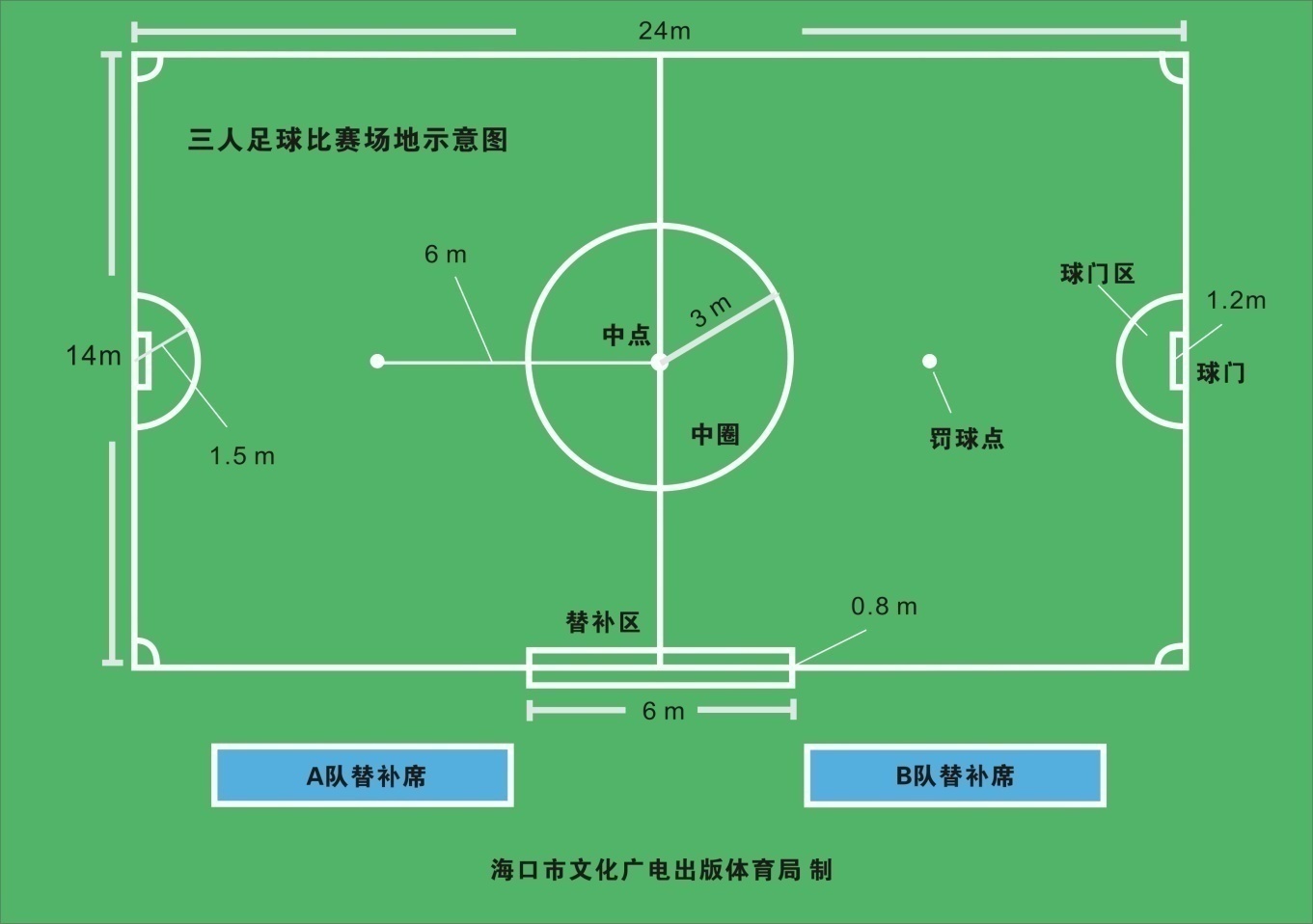 海口体育嘉年华青少年街头体育季·三人足球比赛报名表U 10组以下（2005年1月1日以后出生）U11-U12组（2003年1月1日出生--2004年12月31日出生）U13-U14组（2001年1月1日出生--2002年12月31日出生）
U15-U16组（1999年1月1日出生-2000年12月31日出生）赛事联系人：周才能QQ：622001727  联系电话：13648684781 / 0898-68725370（注：请各队填写完报名表后，将表格文件命名为球队名称，然后发到邮箱：622001727@qq.com）球队名称球队名称参赛组别参赛组别负责人姓名负责人姓名手机号码手机号码参赛队员情况参赛队员情况参赛队员情况参赛队员情况参赛队员情况参赛队员情况参赛队员情况序号队员姓名年龄身份证号码身份证号码备注备注12345